УКРАЇНАЧЕРНІГІВСЬКА  МІСЬКА  РАДАВИКОНАВЧИЙ  КОМІТЕТ. Чернігів, вул. Магістратська, 7_______________________________________тел 77-48-08ПРОТОКОЛ № 27			засідання виконавчого комітету міської радим. Чернігів							Розпочато засідання о 08.35                                                                                              Закінчено засідання о 08.50                                                                                                  25 травня 2023 рокуСекретар міської ради						     Олександр ЛОМАКОЗаступник міського голови					     Вікторія ПЕКУР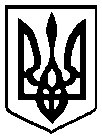                                                 Брали участь у засіданні:                                                Брали участь у засіданні:                                                Брали участь у засіданні:Головує:Головує:Ломако О. А.Ломако О. А.секретар міської ради Члени виконавчого комітету міської ради:Антошин В. Л.Антошин В. Л.громадський діяч Атрощенко О. А.Атрощенко О. А.заступник міського головиГеращенко В. М.Геращенко В. М.заступник міського головиКоптель І. Г.Коптель І. Г.директор Чернігівської філії АТ «УКРТЕЛЕКОМ»Лисенко О. Ю.Лисенко О. Ю.начальник фінансового управління міської радиПекур В. О.Пекур В. О.заступник міського головиВідсутні члени виконавчого комітетуміської ради:Атрошенко В. А.Атрошенко В. А.міський головаІванченко В. Г.Іванченко В. Г.директор ТОВ «Поліський інжиніринг»Фесенко С. І.Фесенко С. І.заступник міського голови – керуючий справами виконкомуЗапрошені на засідання виконавчого комітетуміської ради:Гаценко О. ОГаценко О. Озаступник начальника юридичного відділу міської ради (1 - 3)Количева Л. В.Количева Л. В.- заступник директора департаменту соціальної політики міської ради (3)Куц Я. В.Куц Я. В.- начальник управління житлово - комунального господарства міської ради (1-2)Циганок Ю. А.Циганок Ю. А.- начальник пресслужби міської ради (1 - 3)Відповідно до Закону України «Про запобігання корупції» ніхто з членів виконавчого комітету міської ради не повідомив про реальний або потенційний конфлікт інтересівВідповідно до Закону України «Про запобігання корупції» ніхто з членів виконавчого комітету міської ради не повідомив про реальний або потенційний конфлікт інтересівВідповідно до Закону України «Про запобігання корупції» ніхто з членів виконавчого комітету міської ради не повідомив про реальний або потенційний конфлікт інтересів1. СЛУХАЛИ:	Про підготовку об’єктів міського житлово-комунального господарства та соціальної сфери до роботи в осінньо-зимовий період 2023/2024 роківПро підготовку об’єктів міського житлово-комунального господарства та соціальної сфери до роботи в осінньо-зимовий період 2023/2024 роківДоповідав:                                          Куц Я. В.Виступили:                                          Антошин В. Л.                                                               Ломако О. А.Доповідав:                                          Куц Я. В.Виступили:                                          Антошин В. Л.                                                               Ломако О. А.ГОЛОСУВАЛИ:"ЗА" – одноголосно"ЗА" – одноголосноВИРІШИЛИ:Рішення № 320 додаєтьсяРішення № 320 додається2. СЛУХАЛИ:	Про внесення змін до рішення виконавчого комітету міської ради від 23 травня 2023 року № 289 «Про перекриття руху автотранспорту»Про внесення змін до рішення виконавчого комітету міської ради від 23 травня 2023 року № 289 «Про перекриття руху автотранспорту»Доповідав:                                          Куц Я. В.Виступив:                                            Ломако О. А.Доповідав:                                          Куц Я. В.Виступив:                                            Ломако О. А.ГОЛОСУВАЛИ:"ЗА" – одноголосно"ЗА" – одноголосноВИРІШИЛИ:Рішення № 321 додаєтьсяРішення № 321 додається3. СЛУХАЛИ:	Про внесення змін до рішення виконавчого комітету міської ради від 04 травня 2023 року № 264 «Про створення комісії щодо розгляду заяв на виплату грошової компенсації за належні для отримання жилі приміщення для деяких категорій осіб»Про внесення змін до рішення виконавчого комітету міської ради від 04 травня 2023 року № 264 «Про створення комісії щодо розгляду заяв на виплату грошової компенсації за належні для отримання жилі приміщення для деяких категорій осіб»Доповідала:                                          Количева Л. В.Виступив:                                             Ломако О. А.Доповідала:                                          Количева Л. В.Виступив:                                             Ломако О. А.ГОЛОСУВАЛИ:"ЗА" – одноголосно"ЗА" – одноголосноВИРІШИЛИ:Рішення № 322 додаєтьсяРішення № 322 додається